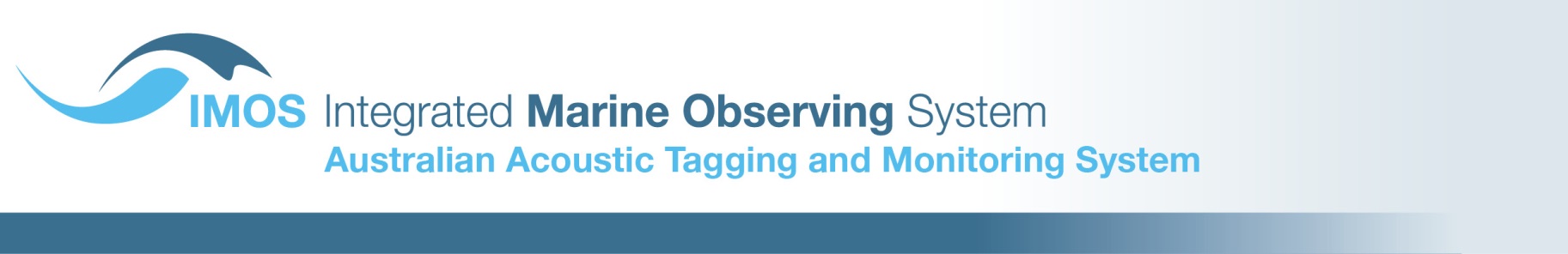 APPLICATION FORM FOR THE EXTENSION OF EMBARGOED TAGS IN THE AATAMS DATABASEAfter consideration by the AATAMS Data Committee, embargoes will be extended for a maximum of one year at a time. However, the likelihood of embargo renewal decreases with each extension. Please, send the completed form to aatams_data_committee@emii.org.au.Project DetailsShort Project SummaryInvestigators (Please, add rows as necessary)Species (Please, add rows as necessary)Embargoed Tag ID (Please, add rows as necessary)Reason for ExtensionProject NameOrganisationStudy LocationNamePositionEmail ContactSpecies NameNumber of Tagged Individuals [N]Total Number of Tagged IndividualsSpecies NameEmbargoed Tag IDDate and Duration of Original EmbargoTotal Number of Renewed Embargoes